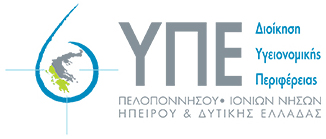 ΑΝΑΚΟΙΝΩΣΗ ΘΕΣΕΩΝ ΕΠΙΚΟΥΡΙΚΩΝ ΙΑΤΡΩΝ 09/03/2020ΠΓΝ ΙΩΑΝΝΙΝΩΝΣύμφωνα με την Γ4α/ΓΠ10107/4.03.2020 Υπουργική ΑπόφασηΓΝ ΤΡΙΠΟΛΗΣΣύμφωνα με την Γ4α/ΓΠ8659/10.02.2020 Υπουργική ΑπόφασηΠΓΝ ΙΩΑΝΝΙΝΩΝΣύμφωνα με την Γ4α/ΓΠ6607/20.02.2020 Υπουργική ΑπόφασηΓΝ ΜΕΣΣΗΝΙΑΣ ΝΜ ΚΑΛΑΜΑΤΑΣΣύμφωνα με την Γ4α/ΓΠ5444/20.02.2020 Υπουργική ΑπόφασηΓΝ ΑΙΤ/ΝΙΑΣ ΝΜ ΑΓΡΙΝΙΟΥΣύμφωνα με την Γ4α/ΓΠ40409/20.02.2020 Υπουργική ΑπόφασηΓΝ ΚΟΡΙΝΘΟΥΣύμφωνα με την Γ4α/ΓΠ1611/10.02.2020 Υπουργική ΑπόφασηΓΝ ΑΡΓΟΛΙΔΑΣ ΝΜ ΝΑΥΠΛΙΟΥΣύμφωνα με την Γ4α/ΓΠ4008/10.02.2020 Υπουργική ΑπόφασηΓΝ ΛΑΚΩΝΙΑΣ ΝΜ ΣΠΑΡΤΗΣΣύμφωνα με την Γ4α/ΓΠ5440/10.02.2020 Υπουργική ΑπόφασηΓΝ ΜΕΣΣΗΝΙΑΣ ΝΜ ΚΑΛΑΜΑΤΑΣΣύμφωνα με την Γ4α/ΓΠ5442/10.02.2020 Υπουργική ΑπόφασηΓΝ ΑΝΑΤ. ΑΧΑΪΑΣ ΝΜ ΑΙΓΙΟΥ Σύμφωνα με την Γ4α/ΓΠ5693//10.02.2020 Υπουργική ΑπόφασηΝΟΣΟΚΟΜΕΙΟΕΙΔΙΚΟΤΗΤΑΑΡ. ΘΕΣΕΩΝΧΡΟΝΙΚΗ ΔΙΑΡΚΕΙΑ ΣΕ ΕΤΗΠΓΝ ΙΩΑΝΝΙΝΩΝΑΚΤΙΝΟΔΙΑΓΝΩΣΤΙΚΗ  με εμπειρία στο μαστό12ΠΓΝ ΙΩΑΝΝΙΝΩΝΠΑΘΟΛΟΓΙΑΣ με εμπειρία στη διαχείριση ασθενών που χρήζουν νοσηλείας σε Μονάδα Εντατικής Θεραπείας12ΝΟΣΟΚΟΜΕΙΟΕΙΔΙΚΟΤΗΤΑΑΡ. ΘΕΣΕΩΝΧΡΟΝΙΚΗ ΔΙΑΡΚΕΙΑ ΣΕ ΕΤΗΓΝ ΤΡΙΠΟΛΗΣΚΑΡΔΙΟΛΟΓΙΑ13ΝΟΣΟΚΟΜΕΙΟΕΙΔΙΚΟΤΗΤΑΑΡ. ΘΕΣΕΩΝΧΡΟΝΙΚΗ ΔΙΑΡΚΕΙΑ ΣΕ ΕΤΗΠΓΝ ΙΩΑΝΝΙΝΩΝΑΝΑΙΣΘΗΣΙΟΛΟΓΙΑΣ12 ΝΟΣΟΚΟΜΕΙΟΕΙΔΙΚΟΤΗΤΑΑΡ. ΘΕΣΕΩΝΧΡΟΝΙΚΗ ΔΙΑΡΚΕΙΑ ΣΕ ΕΤΗΓΝ ΜΕΣΣΗΝΙΑΣ ΝΜ ΚΑΛΑΜΑΤΑΣΧΕΙΡΟΥΡΓΙΚΗΣ για το τμήμα των Επειγόντων περιστατικών12ΓΝ ΜΕΣΣΗΝΙΑΣ ΝΜ ΚΑΛΑΜΑΤΑΣΠΑΘΟΛΟΓΙΑΣ ή ΚΑΡΔΙΟΛΟΓΙΑΣ ή ΠΝΕΥΜΟΝΟΛΟΓΙΑΣ ΦΥΜΑΤΙΟΛΟΓΙΑΣ ή ΑΝΑΙΣΘΗΣΙΟΛΟΓΙΑΣ για ΜΕΘ13ΝΟΣΟΚΟΜΕΙΟΕΙΔΙΚΟΤΗΤΑΑΡ. ΘΕΣΕΩΝΧΡΟΝΙΚΗ ΔΙΑΡΚΕΙΑ ΣΕ ΕΤΗΓΝ ΑΙΤ/ΝΙΑΣ ΝΜ ΑΓΡΙΝΙΟΥΠΑΘΟΛΟΓΙΑΣ ή ΚΑΡΔΙΟΛΟΓΙΑΣ ή ΠΝΕΥΜΟΝΟΛΟΓΙΑΣ ΦΥΜΑΤΙΟΛΟΓΙΑΣ ή ΑΝΑΙΣΘΗΣΙΟΛΟΓΙΑΣ ή ΧΕΙΡΟΥΡΓΙΚΗΣ για ΜΕΘ13ΝΟΣΟΚΟΜΕΙΟΕΙΔΙΚΟΤΗΤΑΑΡ. ΘΕΣΕΩΝΧΡΟΝΙΚΗ ΔΙΑΡΚΕΙΑ ΣΕ ΕΤΗΓΝ ΚΟΡΙΝΘΟΥΠΑΘΟΛΟΓΙΑ 12ΓΝ ΚΟΡΙΝΘΟΥΧΕΙΡΟΥΡΓΙΚΗΣ12ΓΝ ΚΟΡΙΝΘΟΥΠΑΙΔΙΑΤΡΙΚΗ12ΝΟΣΟΚΟΜΕΙΟΕΙΔΙΚΟΤΗΤΑΑΡ. ΘΕΣΕΩΝΧΡΟΝΙΚΗ ΔΙΑΡΚΕΙΑ ΣΕ ΕΤΗΓΝ ΑΡΓΟΛΙΔΑΣ ΝΜ ΝΑΥΠΛΙΟΥΠΑΘΟΛΟΓΙΑ22ΝΟΣΟΚΟΜΕΙΟΕΙΔΙΚΟΤΗΤΑΑΡ. ΘΕΣΕΩΝΧΡΟΝΙΚΗ ΔΙΑΡΚΕΙΑ ΣΕ ΕΤΗΓΝ ΛΑΚΩΝΙΑΣ ΝΜ ΣΠΑΡΤΗΣΠΑΘΟΛΟΓΙΑ23ΓΝ ΛΑΚΩΝΙΑΣ ΝΜ ΣΠΑΡΤΗΣΙΑΤΡΙΚΗΣ ΒΙΟΠΑΘΟΛΟΓΙΑΣ13ΓΝ ΛΑΚΩΝΙΑΣ ΝΜ ΣΠΑΡΤΗΣΑΝΑΙΣΘΗΣΙΟΛΟΓΙΑΣ13ΝΟΣΟΚΟΜΕΙΟΕΙΔΙΚΟΤΗΤΑΑΡ. ΘΕΣΕΩΝΧΡΟΝΙΚΗ ΔΙΑΡΚΕΙΑ ΣΕ ΕΤΗΓΝ ΜΕΣΣΗΝΙΑΣ ΝΜ ΚΑΛΑΜΑΤΑΣΟΥΡΟΛΟΓΙΑ12ΝΟΣΟΚΟΜΕΙΟΕΙΔΙΚΟΤΗΤΑΑΡ. ΘΕΣΕΩΝΧΡΟΝΙΚΗ ΔΙΑΡΚΕΙΑ ΣΕ ΕΤΗΓΝ ΑΝΑΤ. ΑΧΑΪΑΣ ΝΜ ΑΙΓΙΟΥΑΚΤΙΝΟΔΙΑΓΝΩΣΤΙΚΗ12